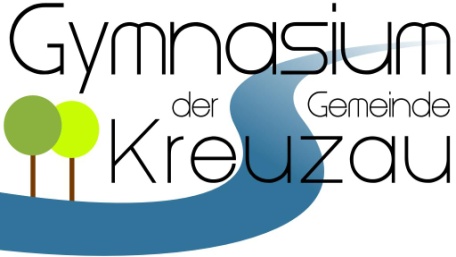 Mittwoch, 18.08.2021Einschulung am Gymnasium der Gemeinde KreuzauBeiblatt zur Kontakt-Nachverfolgung*Name des Kindes: ____________________________________, Klasse: ___________, Tisch**: _______Angaben zu den Begleitpersonen:* § 1 Abs. 4 Satz 4 und Abs. 6 Sätze 1 bis 5 CoronaBetrVO / § 8 Abs. 2 und § 13 Abs. 4 CoronaSchVO** wird am Tag der Feier eingetragenName, VornameAdresseTelefonnummerMailadresseGeimpft? Genesen? Getestet?Bitte ankreuzen, Nachweis erforderlichGeimpft? Genesen? Getestet?Bitte ankreuzen, Nachweis erforderlichGeimpft? Genesen? Getestet?Bitte ankreuzen, Nachweis erforderlichName, VornameAdresseTelefonnummerMailadressegeimpftge-nesengetestet1) 2) 